Lance le logiciel Scratch  puis enregistre ton document en lui donnant un nom et en lui indiquant un emplacement (Fichier/Enregistrer sous)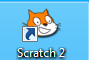 Insérer l’arrière-planInsérer le lutinProgrammer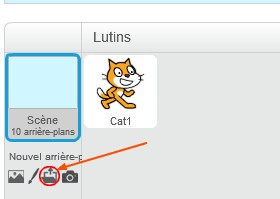 Clique sur l’icône entourée pour importer l’arrière-plan « Trajet parking » qui se trouve dans le dossier Scratch/Images.(Cette image ne figure pas d’origine dans Scratch)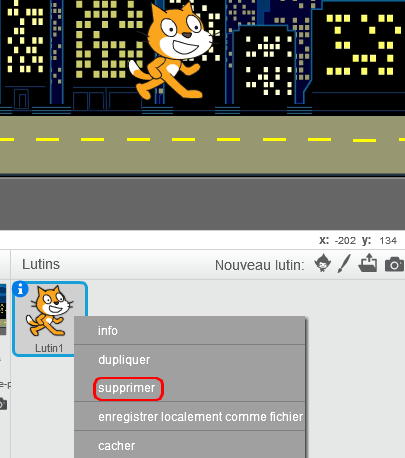 Fait un clic droit sur le chat puis choisis supprimer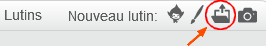 Clique sur l’icône « Importer le lutin depuis un fichier» et choisis « voiture jaune » qui se trouve dans le dossier Scratch/Images.(Cette image ne figure pas d’origine dans Scratch).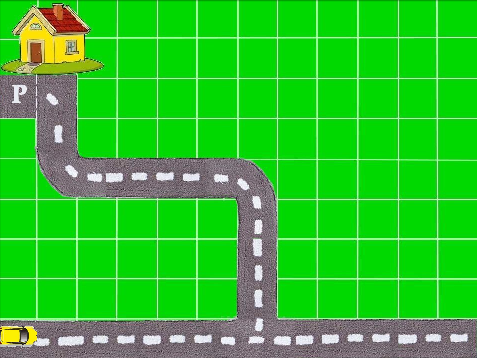 Place ta voiture au début du circuit.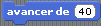 Tout d'abord, nous allons calculer le nombre de pas pour passer d'une case à l'autre.Dans la catégorie « Scripts », choisis le « Mouvement » « avancer de 10 » On procède par essai jusqu'à trouver le bon nombre. Fais-le glisser à droite.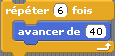 Dans la catégorie « Scripts », choisis le « Contrôle » « répéter 10 fois » et accroche-le au mouvement précédent. Procède par essai jusqu'à trouver la bonne répétition.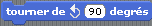 Dans la catégorie « Scripts », choisis le « Mouvement » « tourner de 15° à gauche » inscris 90 et accroche-le sous le programme précédent.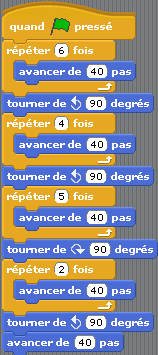 Procède de la même manière pour terminer le parcours et place l’ « Évènement » « quand  est cliqué » au début du programme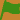 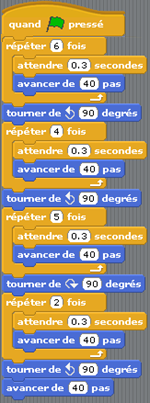 Si tu trouves que la voiture va trop vite, ajoute le "Contrôle" "attendre 0.3 seconde".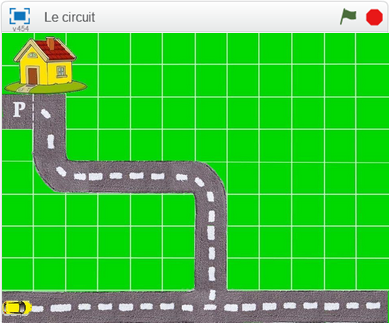 Tu peux maintenant tester ton programme.Pour le visualiser en plein écran, clique sur le rectangle bleu.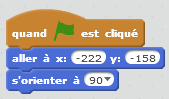 Si tu veux que la voiture se replace au départ du circuit chaque fois qu’on lance le programme, accroche à  l’ « Évènement » « quand  est cliqué » le « Mouvement » « aller à x : … y : … ».Les valeurs de x et y s’affichent automatiquement quand on place le personnage au départ. Ajoute le « Mouvement » "s’orienter à 90"